AVIS PUBLIC PROMULGATION RÈGLEMENT NO. 333ADOPTION NO. 333 RÈGLEMENT RELATIF A LA DEMOLITION D’IMMEUBLEAVIS PUBLIC est donné de ce qui suit :Lors d'une séance régulière tenue le 3 avril 2023, le conseil municipal du Canton de Hemmingford, a autorisé par résolution, 2023-04-62, le règlement no. 333.Le présent règlement a pour objet de régir la démolition d’immeubles conformément au chapitre V.0.1 du titre I de la Loi sur l’aménagement et l’urbanisme (RLRQ, chapitre A-19.1). La MRC Jardins-de-Napierville certifie la conformité du règlement.Le présent avis tient lieu de RÉSUMÉ.Ce règlement peut être consulté au bureau municipal, situé au 505, rue Frontière, local 3, à Hemmingford. 450 247-2050PUBLIC NOTICE is given of the following:PROMULGATION OF REGULATION NO. 333Adoption of by-law no. 333At a regular meeting held on April 3, 2023, the Municipal Council of the Township of Hemmingford, by resolution, 2023-04-62, authorized By-law No.311-2.The purpose of this by-law is to regulate the demolition of buildings in accordance with Chapter V.0.1 of Title I of the Act respecting land use planning and development (RLRQ, chapter A-19.1). The MRC Jardins-de-Napierville certifies the conformity of the by-law.This notice serves as a SUMMARY.This by-law may be consulted at the municipal office, located at 505 Frontier Street, Suite 3, in Hemmingford. 450-247-2050Donné à Hemmingford, ce 24 avril 2023/ Given in Hemmingford, this April 24th 2023.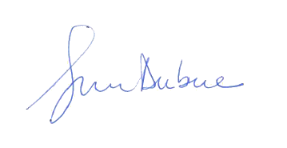 Sylvie DubucDirectrice générale et greffière-trésorière.